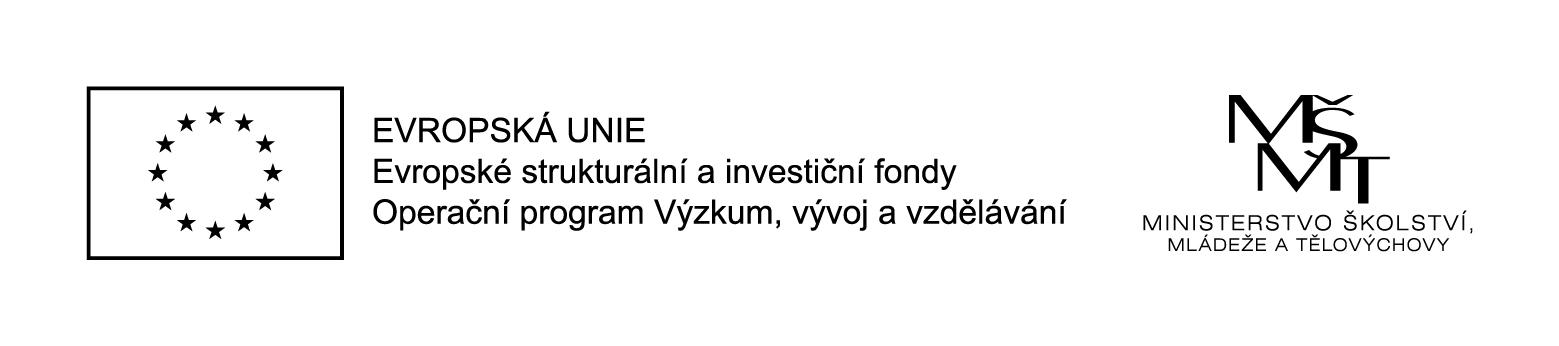 Smlouva o zajištění služebuzavřená podle ustanovení č. 89/2012 Sb., občanský zákoník, ve znění pozdějších předpisůI. Smluvní stranyObchodní akademie a Vyšší odborná škola sociální, Ostrava-Mariánské Hory, příspěvková organizaceSe sídlem: Karasova 16, 709 00 Ostrava-Mariánské HoryIČ: 00602086Zastoupená: ředitelkou(dále jen „objednatel“) aOP 500 s. r. o. se sídlem Dobrovského 874/29, Přívoz, 702 00 Ostravazastoupený: jednatelem		IČ: 04152115 (dále jen „poskytovatel“)II.Předmět a účel smlouvyPředmětem smlouvy je komplexní zajištění a realizace akreditovaných vzdělávacích kurzů DVPP pro pedagogické pracovníky Obchodní akademie a Vyšší odborná škola sociální, Ostrava-Mariánské Hory, příspěvkové organizace. Kurzy musí odpovídat níže uvedeným požadavkům.  Část 1: Jazykové kompetencePro zaměstnance Obchodní akademie Ostrava - Mariánské Hory8hodinové kurzyCizí jazyk - anglický jazyk:1 kurz - kurz pro pokročilé, místo realizace: Ostrava, termín realizace 202056hodinové kurzyCizí jazyk - německý jazyk1 kurz - mírně pokročilý, místo realizace: Ostrava, termín realizace 2020-202164hodinové kurzyCizí jazyk - anglický jazyk1 kurz - mírně pokročilý, místo realizace: Ostrava, termín realizace 2020-202180hodinové kurzyCizí jazyk - anglický jazyk1 kurz - úroveň kurzu AI, místo realizace: Ostrava, termín realizace 2020-2021Pro zaměstnance VOŠS - Vyšší odborná škola sociální, Ostrava-Moravská Ostrava 40hodinové kurzy Cizí jazyk - anglický jazyk4 kurzy - Konverzační jazykový kurz: termín realizace 2020, místo realizace Ostrava.80hodinové kurzyCizí jazyk - anglický jazyk1 kurz - dlouhodobý jazykový kurz (jazyková úroveň A2) - klasická výuka, konverzace, procvičování, preference 2020, místo realizace Ostrava.1 kurz – dlouhodobý jazykový kurz (jazyková úroveň B1) - klasická výuka, konverzace, procvičování, preference 2020, místo realizace Ostrava.1 kurz - dlouhodobý jazykový kurz (mírně až středně pokročilí) - Gramatika a konverzace, preference 2020-2021, místo realizace Ostrava.Část 2: Osobnostní kompetencePro zaměstnance Obchodní akademie Ostrava - Mariánské Hory 8hodinové kurzyMatematická gramotnost:1 kurz - MS Excel pro učitele středoškolské matematiky, místo realizace: max, 3,5 hod. jízdy hromadným prostředkem z Ostravy (u vlaku počítáno ze stanice Ostrava hl. n., u autobusu počítáno ze stanice ÚAN), termín realizace kurzu: 2020Osobnostně sociální rozvoj:místo realizace: max. 3,5 hod. jízdy hromadným prostředkem z Ostravy (u vlaku počítáno ze stanice Ostrava hl. n., u autobusu počítáno ze stanice ÚAN), termín realizace kurzů: 2020- 20211 kurz - CHYBY VEDOUCÍCH PRACOVNÍKŮ VE ŠKOLSTVÍ A JAK JIM PŘEDCHÁZET1 kurz - RÉTORIKA PRO ŘÍDÍCÍ PRACOVNÍKY ŠKOL A ŠKOLSKÝCH ZAŘÍZENÍ1 kurz - PRÁVNÍ POSTAVENÍ PEDAGOGICKÉHO PRACOVNÍKA A VEDOUCÍHO PEDAGOGICKÉHO PRACOVNÍKA1 kurz - Rozvoj kompetencí, trendy ve vzdělávání, kvalita výuky, výukové metody, brainstorming ve výuce, místo realizace: Ostrava nebo max. 2,5 hod. jízdy hromadným prostředkem z Ostravy (u vlaku počítáno ze stanice Ostrava hl. n., u autobusu počítáno ze stanice ÚAN), termín realizace: 20201 kurz - Kreativní myšlení, jak učit teoretické předměty, poznání sebe a druhých, místo realizace: Ostrava nebo max. 2,5 hod. jízdy hromadným prostředkem z Ostravy (u vlaku počítáno ze stanice Ostrava hl. n., u autobusu počítáno ze stanice ÚAN), termín realizace: 2020Výchova k podnikavostimísto realizace: Ostrava nebo max. 3,5 hod. jízdy hromadným prostředkem z Ostravy (u vlaku počítáno ze stanice Ostrava hl. n., u autobusu počítáno ze stanice ÚAN), termín realizace kurzů 2020-20211 kurz - Výchova k podnikavosti se zaměřením na reálné a fiktivní firmy1 kurz - Výchova k podnikavosti se zaměřením na reálné a fiktivní firmy II.16hodinové kurzyVýchova k podnikavosti8 kurzů - v rozsahu 16 hodin (organizováno jako 2denní kurz). Kurz zaměřený na rozvoj kompetencí pedagogů k dalšímu rozvoji podnikavosti, místo realizace: sídlo školy, termín realizace 2020-202140hodinové kurzyOsobnostně-sociální rozvoj1 kurz - Mentoring, místo realizace: bez preference, termín realizace 2020Pro zaměstnance VOŠS - Vyšší odborná škola sociální, Ostrava-Moravská Ostrava - 8hodinové kurzyOsobnostně-sociální rozvoj1 kurz - Tvorba zážitkových preventivních programů, místo realizace: max. 2,5 hod. jízdy hromadným prostředkem z Ostravy (u vlaku počítáno ze stanice Ostrava hl. n., u autobusu počítáno ze stanice ÚAN), termín realizace 20201 kurz - Komunikační dovednosti a zvládání psychické zátěže v krizových okamžicích klienta, místo realizace: max. 2,5 hod. jízdy hromadným prostředkem z Ostravy (u vlaku počítáno ze stanice Ostrava hl. n., u autobusu počítáno ze stanice ÚAN), termín realizace 202016hodinové kurzyOsobnostně-sociální rozvoj1 kurz - Osobnostně sociální rozvoj pedagogických pracovníků SŠ a VOŠ, místo realizace: max. 3,5 hod. jízdy hromadným prostředkem z Ostravy (u vlaku počítáno ze stanice Ostrava hl. n., u autobusu počítáno ze stanice ÚAN), termín realizace 2020Vzdělávání bude probíhat formou absolvování vzdělávacího programu DVPP akreditovaného v systému DVPP.Celkový počet hodin vzdělávání je stanoven jako minimální (1 hodina = 60 min.).Cílem je podpořit vzdělávání a rozvoj pedagogických pracovníků formou ucelených vzdělávacích programů. Podmínkou je, že se musí jednat o jeden vzdělávací program DVPP o rozsahu ve stanoveném minimální počtu hodin (není možné tedy dosáhnout požadovaného počtu hodin skládáním hodin z více kratších programů/akcí).Vzdělávací program musí být realizován prezenční formou.Před zahájením vzdělávání poskytovatel provede analýzu vzdělávacích potřeb. Na konci vzdělávání bude provedeno vyhodnocení přínosu vzdělávání. Zároveň bude průběžně prováděna evaluace jednotlivých kurzů. Nabízené kurzy musí být nejpozději ke dni zahájení akreditovány jako vzdělávací programy DVPP dle Ministerstva školství, mládeže a tělovýchovy. Účastníci kurzů obdrží po jejich úspěšném absolvování originál osvědčení o absolvování akreditované akce.Součástí dodávky kurzů budou studijní a pracovní materiály pro účastníky a seznam vhodných zdrojů k daným tématům (materiály účastníci obdrží v tištěné verzi a na vyžádání budou účastníkům poskytnuty materiály i elektronicky).III.Povinnosti smluvních stranPoskytovatel se zavazuje řádně provést služby uvedené v čl. II. smlouvy v termínu uvedeném v čl. II. této smlouvy. Poskytovatel zabezpečí na svůj náklad a své nebezpečí všechny úkony související s dodáním služeb dle této smlouvy, pokud není v této smlouvě stanoveno jinak.Objednatel se zavazuje za řádně provedené služby dle čl. II. této smlouvy zaplatit sjednanou cenu. Smluvní strany jsou povinny se vzájemně informovat o všech okolnostech důležitých pro řádné a včasné dodání služeb a poskytovat si součinnost nezbytnou pro řádné a včasné dodání služeb.Poskytovatel je povinen objednatele neprodleně informovat o jakýchkoliv okolnostech, které mohou ohrozit řádné a včasné provedení služeb. Objednatel je povinen informovat poskytovatele o všech skutečnostech rozhodných pro řádné a včasné dodání služeb.Poskytovatel je povinen dle § 2e) zákona č. 320/2001 Sb., o finanční kontrole, spolupůsobit při výkonu finanční kontroly.Poskytovatel je povinen umožnit všem subjektům oprávněným k výkonu kontroly projektu, z jehož prostředků je dodávka hrazena, provést kontrolu dokladů souvisejících s plněním zakázky, a to po dobu danou právními předpisy ČR k jejich archivaci (zákon č. 563/1991 Sb., o účetnictví, a zákon č. 235/2004 Sb., o dani z přidané hodnoty) nejméně však do roku 2025.IV.Čas, místo a způsob plněníSlužby dle této smlouvy budou poskytovatelem realizovány v termínech, způsobu a na místech uvedených v čl. II této smlouvy, popřípadě dle potřeb objednatele v jiných termínech dle vzájemné dohody. V. Cena plnění, platební podmínky1.	Celková a nejvýše přípustná cena služeb v rozsahu a v kvalitě dle této smlouvy byla stanovena dohodou účastníků smlouvy dle zákona č. 526/1990 Sb., o cenách, v platném znění na částku:Část I. – Jazykové kompetenceČást II. – Osobnostní kompetenceCena zahrnuje příslušnou výši DPH. Dnem uskutečnění zdanitelného plněni ve smyslu zákona č. 235/2004 Sb., o dani z přidané hodnoty, ve znění pozdějších předpisů, je den ukončení provedení služeb. Cenu uhradí objednatel na základě faktury vystavené poskytovatelem po řádném a včasném provedení služeb, a to vždy po každém realizovaném kurzu, v  termínech uvedených v čl. II. této smlouvy, a to bezhotovostním převodem na účet poskytovatele. Fakturována bude každá dílčí akce zvlášť. Splatnost faktury je dohodou smluvních stran stanovena na 30 dnů ode dne jejího vystavení. Faktura musí obsahovat veškeré náležitosti daňového dokladu podle zákona č. 235/2004 Sb., o dani z přidané hodnoty, ve znění pozdějších předpisů. Faktura dále musí obsahovat text – název projektu: Učíme a učíme se invenčně, inovativně a interaktivně reg. č. CZ.02.3.68/0.0/0.0/18_065/0014779. Objednatel si vyhrazuje právo před uplynutím lhůty splatnosti vrátit fakturu, pokud neobsahuje požadované náležitosti nebo obsahuje nesprávné cenové údaje. Oprávněným vrácením faktury, přestává běžet původní lhůta splatnosti. Opravená nebo přepracovaná faktura bude opatřena novou lhůtou splatnosti.Objednatel nebude poskytovat zálohy.VI.SankceV případě prodlení objednatele se zaplacením faktury vystavené poskytovatelem v souladu s článkem V. této smlouvy je poskytovatel oprávněn požadovat na objednateli úrok z prodlení ve výši 0,05% z nezaplacené ceny, a to za každý i započatý den prodlení.Zaplacením úroku z prodlení ani smluvní pokuty není omezena výše nároku na náhradu škody. VII.Trvání smlouvyTuto smlouvu lze ukončit písemnou dohodou smluvních stran.Objednatel může od této smlouvy odstoupit, pokud poskytovatel neposkytne služby v termínu sjednaném v článku II. této smlouvy nebo v kvalitě dle této smlouvy.  Odstoupení nabývá účinnosti dnem následujícím po dni prokazatelného doručení jeho písemného vyhotovení druhé smluvní straně. VII.Závěrečná ustanoveníTuto smlouvu lze měnit nebo doplňovat pouze písemnými vzestupně číslovanými dodatky podepsanými oprávněnými zástupci obou smluvních stran. Nastanou-li u některé ze smluvních stran skutečnosti bránící řádnému plnění této smlouvy, je povinna to ihned bez zbytečného odkladu oznámit druhé straně a vyvolat jednání zástupců oprávněných k podpisu smlouvy. Smlouva nabývá platnosti podpisem obou smluvních stran a účinnosti dnem zveřejnění v registru smluv.Smluvní strany jsou si plně vědomy zákonné povinnosti uveřejnit dle zákona č. 340/2015 Sb., o zvláštních podmínkách účinnosti některých smluv, uveřejňování těchto smluv a o registru smluv (zákon o registru smluv) tuto smlouvu včetně všech případných dohod, kterými se tato smlouva doplňuje, mění, nahrazuje nebo ruší, a to prostřednictvím registru smluv. Smluvní strany se dále dohodly, že tuto smlouvu zašle správci registru smluv k uveřejnění prostřednictvím registru smluv objednatel. Smluvní strany dále prohlašují, že smlouva neupravuje obchodní tajemství.Právní vztahy touto smlouvou neošetřené se řídí občanským zákoníkem. Tato smlouva se vyhotovuje ve dvou stejnopisech, z nichž každá strana obdrží jeden stejnopis. Smluvní strany této smlouvy prohlašují a stvrzují svými podpisy, že mají plnou způsobilost k právním úkonům, a že tuto smlouvu uzavírají svobodně a vážně, že ji neuzavírají v tísni za nápadně nevýhodných podmínek, že si ji řádně přečetly a jsou srozuměny s jejím obsahem.Za poskytovatele:	Za objednatele: V Ostravě dne 6. dubna 2020	V Ostravě dne 1. dubna 2020…………………………………….                                           ……………………………………  jednatel							ředitelka školyDílčí plněníPočet hodinv kurzuPočet kurzůCena za kurz vč. DPHCena celkemCizí jazyk – anglický jazyk (OA)8130003000Cizí jazyk – německý jazyk (OA)5612100021000Cizí jazyk – anglický jazyk (OA)6412400024000Cizí jazyk – anglický jazyk (OA)8013000030000Cizí jazyk – anglický jazyk (VOŠ)4041500060000Cizí jazyk – anglický jazyk (VOŠ) – A28013000030000Cizí jazyk – anglický jazyk (VOŠ) – B18013000030000Cizí jazyk – anglický jazyk (VOŠ) – mírně až středně pokročilí8013000030000Cena celkem vč. DPH228 000,--Dílčí plněníPočet hodinv kurzuPočet kurzůCena za kurz vč. DPHCena celkemMatematická gramotnost (OA)8130003000Osobnostně sociální rozvoj - CHYBY VEDOUCÍCH PRACOVNÍKŮ VE ŠKOLSTVÍ A JAK JIM PŘEDCHÁZET (OA)8130003000Osobnostně sociální rozvoj - RÉTORIKA PRO ŘÍDÍCÍ PRACOVNÍKY ŠKOL A ŠKOLSKÝCH ZAŘÍZENÍ (OA)8130003000Osobnostně sociální rozvoj - PRÁVNÍ POSTAVENÍ PEDAGOGICKÉHO PRACOVNÍKA A VEDOUCÍHO PEDAGOGICKÉHO PRACOVNÍKA (OA)8130003000Osobnostně sociální rozvoj - Rozvoj kompetencí (OA)8130003000Osobnostně sociální rozvoj - Kreativní myšlení (OA)8130003000Výchova k podnikavosti se zaměřením na reálné a fiktivní firmy (OA)8130003000Výchova k podnikavosti se zaměřením na reálné a fiktivní firmy II. (OA)8130003000Výchova k podnikavosti (OA)168600048000Osobnostně-sociální rozvoj – mentoring (OA)4011500015000Osobnostně-sociální rozvoj - Tvorba zážitkových preventivních programů (VOŠ)8130003000Osobnostně-sociální rozvoj - Komunikační dovednosti (VOŠ)8130003000Osobnostně sociální rozvoj pedagogických pracovníků (VOŠ)16160006000Cena celkem vč. DPH99 000,--